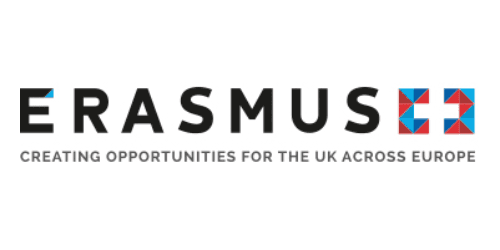 Certificate of AttendanceThis is to certify that Jaime	Gridley (name of attendee)From Sythwood Primary School and Children's Centre (name of institution)	Visited		           Kingston University, Kingston Hill, Kingston upon Thames, Surrey, KT2 7LB           As part of a 		The ToWe Project – Multiplier Event – International Training Event Workshop           ERASMUS+ Key Action 201 School Education Strategic Partnershipson              			16 March 2018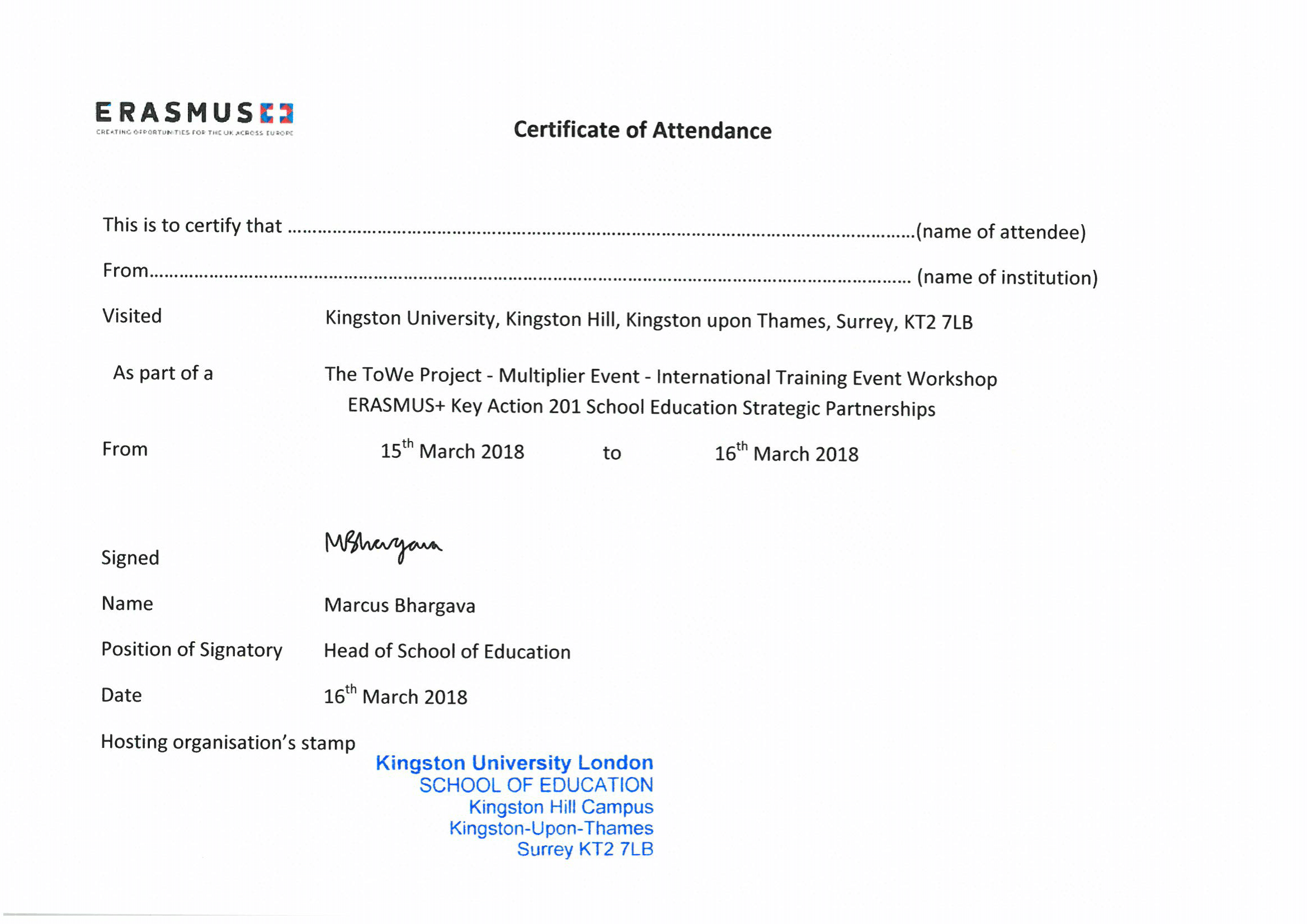 